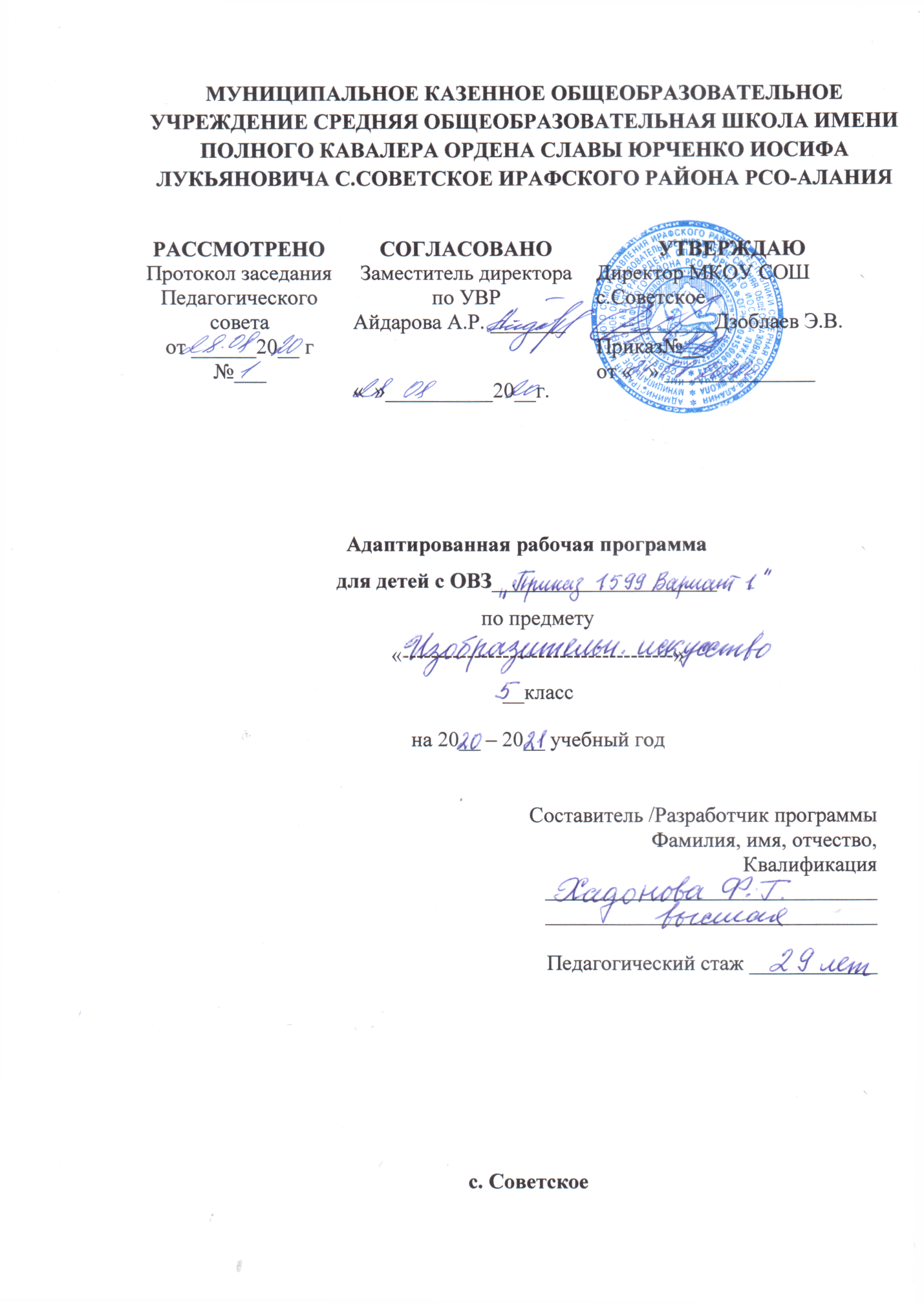 Адаптированная рабочая  программа  по ИЗО для детей 8 вида  для 5 классана 2020 – 2021 учебный год.Пояснительная запискаНастоящая рабочая программа  составлена на основе следующих нормативно-правовых документов:Федеральный закон «Об образовании  в РФ»;Федеральный государственный образовательный стандарт;Программа специальной (коррекционной) образовательной школы VIII вида: 5-9 кл.: сборник 1 (допущена Министерством образования и науки РФ)/ под редакцией В.В.Воронковой. - М.; Издательство ВЛАДОС, 2012 года (автор И.А.Грошенков).Учебный план МБОУ Таятской ООШ;Федеральный перечень учебников, утвержденных, рекомендованных (допущенных) к использованию в образовательном процессе в образовательных учреждениях, реализующих программы общего образования.Цель: создание условий для осмысленного применения полученных знаний и умений при решении учебно-познавательных и интегрированных  жизненно-практических задач посредством изобразительного искусства, формирование умения использовать художественные представления для описания окружающего мира (предметов, процессов, явлений) в количественном и пространственном отношении, устанавливать сходство и различия между предметами, содействие развитию основ творческого мышления, аналитико-синтетической деятельности, деятельности сравнения, обобщения; последовательного выполнения рисунка; улучшению зрительно-двигательной координации путем использования вариативных и многократно повторяющихся действий, применением разнообразного изобразительного материала.Задачи курса изобразительного искусства в 5 классах состоят в том, чтобы:сформировать у обучающихся элементарные знания основ реалистического рисунка; навыков рисования с натуры, по памяти, по представлению, декоративного рисования и умения применять их в учебной и общественно-полезной деятельности;сформировать набор предметных и общеучебных умений, необходимых для изучения смежных дисциплин, дальнейшего обучения, применения в практической деятельности и в будущей профессии;использовать процесс обучения изобразительному искусству для повышения общего развития обучающихся и коррекции недостатков их познавательной деятельности, эмоционально-волевой сферы и личностных качеств с учетом психофизических особенностей и потенциальных возможностей  каждого ученика;развивать у обучающихся эстетические чувства, умение видеть и понимать красивое;  оценочные суждения о произведениях изобразительного искусства, декоративно-прикладного и народного искусства, скульптуры, архитектуры, дизайна.      Рабочая программа разработана с учётом целей и задач образовательной программы МБОУ Таятской ООШ и особенностей детей.Согласно учебного плана МБОУ  Таятской ООШ  на изучение изобразительного искусства в 5 классе отводится 1 час в неделю, 34 часа в год.    Изучение изобразительного искусства в школе представляет собой продолжение начального этапа художественно-эстетического развития личности и является важным неотъемлемым звеном в системе непрерывного образования.     Изобразительное искусство как школьный учебный предмет имеет важное коррекционно - развивающее значение. Уроки изобразительного искусства при правильной их постановке оказывают существенное воздействие на интеллектуальную, эмоциональную и двигательную сферы, способствуют формированию личности умственно отсталого ребенка, воспитанию у него положительных навыков и привычек.     Изобразительное искусство – это прекрасный удивительный мир. Увлечение искусством,  любовь к нему приходят к ребёнку не сами по себе, к этому должен заботливо и пристрастно вести его взрослый.  Данная программа призвана сформировать у школьников художественный способ  познания мира, дать систему знаний и ценностных ориентиров на основе собственной художественной деятельности и опыта приобщения к выдающимся явлениям русской и зарубежной культуры.Данный курс «Изобразительное искусство» создан с учетом личностного, деятельностного, дифференцированного, компетентностного и культурно-ориентированного подходов в обучении и воспитании  детей с ОВЗ;  направлен на формирование функционально грамотной личности на основе полной реализации возрастных возможностей и резервов (реабилитационного потенциала) ребенка.     Процесс обучения изобразительному искусству неразрывно связан с решением специфической задачи специальных (коррекционных) образовательных учреждений VIII вида – коррекцией и развитием познавательной деятельности, личностных качеств ребенка, а также воспитанием трудолюбия, самостоятельности, терпеливости, настойчивости, воли, любознательности, формированием  умений планировать свою деятельность, осуществлять контроль и самоконтроль.     Обучение изобразительному искусству носит практическую направленность и тесно связано с другими учебными предметами, жизнью, является одним из средств социальной адаптации в условиях современного общества.Содержание учебного предметРисование с натуры.Совершенствование умения обучающихся анализировать объекты изображения (определять форму, цвет, сравнивать величину составных частей), сравнивать свой рисунок с объектом изображения и части рисунка между собой, установление последовательности выполнения рисунка, передача в рисунке формы, строения, пропорции и цвета предметов; при рисовании предметов симметричной формы использование средней (осевой) линии; передача объема предметов доступными детям средствами, ослабление интенсивности цвета путем добавления воды в краску.Декоративное рисование.Составление узоров из геометрических и растительных элементов в полосе, квадрате, круге, применяя осевые линии; совершенствование умения соблюдать последовательность при рисовании узоров; нахождение гармонически сочетающихся цветов в работе акварельными и гуашевыми красками (ровная закраска элементов орнамента с соблюдением конкура изображения).Тематическое рисование.Развитие у обучающихся умения отражать свои наблюдения в рисунке, передавать сравнительные размеры изображаемых предметов, правильно располагая их относительно друг друга (ближе – дальше); передавать в рисунке зрительные представления, возникающие на основе прочитанного; выбирать в прочитанном наиболее существенное, то, что можно показать в рисунке; работать акварельными и гуашевыми красками.Беседы об изобразительном искусстве.Развитие у учащихся активного и целенаправленного восприятия произведений изобразительного искусства; формирование общего понятия о художественных средствах, развитие чувства формы и цвета; обучение детей высказываться о содержании рассматриваемых произведений изобразительного искусства; воспитание умения определять эмоциональное состояние изображенных на картинах лиц, чувствовать красоту и своеобразие декоративно-прикладного искусства.Тематическое планированиеТребования к уровню подготовки обучающихсяЗнать:названия цветов и оттенков, тир основных цвета;правила смешения красок и получения составных цветов;начальные сведения о графике, живописи, скульптуре, декоративно-прикладном искусстве.Уметь:правильно сидеть за столом, правильно держать лист бумаги, карандаш, кисточку;свободно работать карандашом, проводить линии разной толщины;правильно располагать лист бумаги (по вертикали или горизонтали) в зависимости от характера изображаемого;стараться правильно передавать форму, пропорции, положения предметов;правильно определять величину изображения в зависимости от размера листа бумаги (не слишком большое или маленькое изображение, расположенное в центре листа);передавать в тематических рисунках пространство (изображать основания более близких предметов на бумаге ниже, дальних предметов выше, крупнее – близких, мельче – дальних);выполнять узоры из декоративно переработанных фигур животного и растительного миров, геометрических форм;рисовать кистью самостоятельно, применяя простейшие приемы росписи (штрихи, точки, волнистые линии и т.д.).ЛитератураВолков И.П.  Художественная студия в школе: Кн. для учителя: Из опыта работы. – М.:Просвещение, 1993.Грошенков И.А.  Занятия изобразительным искусством в специальной (коррекционной) школе VIII вида: Учебн. Пособие для учителей спец. Кор.Школ и студентов дефектолог. Ф-ов педвузов. – М., ООО «Институт общегуманитарных исследований», В.Секачев, 2001.Грошенков И.А.  Уроки рисования в 1-4 классах вспомогательной школы. Изд. № -е , испр. и доп. М., «Просвещение», 1975.Личностные достижения учащихся как результат деятельности учителя изобразительного искусства: Сборник текстов / Сост ИЛ.Морозкина, В.М.дрофа. – Оренбург: Изд-во ООИПКРО, 2000.Психологические проблемы коррекционной работы во вспомогательной школе / Под ред. Ж.И.Шиф ,В.Г.Петровой, Т.Н.Головиной; Науч.-исслед. Ин-т дефектологии Акад. пед. Наук. – М.: Педагогика, 1979.Трофимова М.В. , Тарабарина Т.И.  И учеба и игра: Популярное пособие для родителей и педагогов  Академия Холдинг, 2001.Развёрнутое календарно-тематическое планирование№Тема занятиячетвертичетвертичетвертичетвертиИтого:№Тема занятияIIIIIIIVИтого:1Рисование с натуры2234112Декоративное рисование4231103Рисование на темы2332104Беседы об изобразительном искусстве-1113Итого:8810834ч.№п/пТема урокаТип урокаЭлементы содержанияТребования к уровню подготовки учащихсяДом.заданиеДата проведенияДата проведенияПримечание№п/пТема урокаТип урокаЭлементы содержанияТребования к уровню подготовки учащихсяДом.заданиепланфактПримечание1Рисунок с натуры: «Листья осенней окраски»КУИзображение плоских предметов (осенние листья). Отработка основных приемов работы акварель. Передача оттенков локального цвета, получение составных цветов путем смешивания; отработка основных приемов работы акварелью - заливка; мазок; «по-сырому».Знать: строение листьев.Уметь: смешивать цвета, работать акварелью по мокрой и сухой бумаге.Принести ветку рябины5.092Рисунок с натуры: «Ветка рябины»КУИзображение плоских предметов (осенние листья). Отработка основных приемов работы акварель. Передача оттенков локального цвета, получение составных цветов путем смешивания; отработка основных приемов работы акварелью - заливка; мазок; «по-сырому».Знать: знать значение слов: локальный, оттенок, составные цвета.Уметь: рисовать с натуры; сравнивать предметы между собой, выделять особенности каждого предмета, изображать предметы, передавая их форму, величину, строение, пропорции, цвет, композицию.Найти репродукции картин на тему «Осенний пейзаж»12.093Осенний пейзажКУПродолжить знакомится с жанрами изобразительного искусства. Познакомиться с творчеством великих художниковБеседа о перспективе.Изучение строения дерева, кустарников, передача в изображении этих знаний и наблюдений, элементов воздушной и линейной перспективы, создание определенного колорита, настроения цветом, освоение техники живописи «мазком», обобщений впечатлений учащихся от экскурсии в парк.Знать: виды изобразительного искусства, работы известных художников-живописцев.Уметь: рисовать по памяти, замечать характерные особенности  присущи определённым временам года и передавать их средствами рисунка (форма, пропорции, расположение на листе бумаги).Принести краски19.094Осенний пейзаж. (Рисунок в цвете).Продолжить знакомится с жанрами изобразительного искусства. Познакомиться с творчеством великих художниковБеседа о перспективе.Изучение строения дерева, кустарников, передача в изображении этих знаний и наблюдений, элементов воздушной и линейной перспективы, создание определенного колорита, настроения цветом, освоение техники живописи «мазком», обобщений впечатлений учащихся от экскурсии в парк.Знать: виды изобразительного искусства, работы известных художников-живописцев.Уметь: рисовать по памяти, замечать характерные особенности  присущи определённым временам года и передавать их средствами рисунка (форма, пропорции, расположение на листе бумаги).Принести цветную бумагу26.095Аппликация с дорисовыванием «Моя улица.КУПродолжить знакомится с жанрами изобразительного искусства. Познакомиться с известными произведениями изобразительного искусства, выполненными в жанре пейзаж.Развивать эстетическое восприятие, красоту форм, учить анализировать предмет, определять форму, пропорции, связь частей.Знать: работы известных художников-живописцев.Уметь: планировать изобразительную деятельность в процессе работы над аппликацией, рисунком.Найти иллюстрации орнаментов3.106Узор в полосе из растительных элементовКУ Знакомство с классификацией
орнамента. Роль орнамента в жизни людей.  Дать понятие о композиционном ритме. Дать понятие о композиционном ритме.Знакомство с правилами построения простого ленточного орнамента. Выполнение эскиза орнамента декоративных носков для подарков. Самостоятельная работа: выполнение простых геометрических, растительных орнаментов.Знать:  понятия орнамент, ритм, рапорт;способы построения узора в полосе.Уметь: строить орнамент в полосе.Принести краски10.107Рисование геометрического орнамента в кругеКУЗнакомство с «симметрией», Выполнение эскизов «Лоскутное одеяло», салфетка, скатерть. Самостоятельная работа: создание орнаментов из геометрических элементов (круг, квадрат, ромб, треугольник и др.).Знать:  понятия орнамент,  симметрия;способы построения узора в квадрате.Уметь: активно и творчески применять ранее усвоенные способы изображения, используя выразительные средства.Повторить упр.17.108Орнамент в квадрате, знакомство с понятием симметрия.КУЗнакомство с «симметрией», Выполнение эскизов «Лоскутное одеяло», салфетка, скатерть. Самостоятельная работа: создание орнаментов из геометрических элементов (круг, квадрат, ромб, треугольник и др.).Знать:  понятия орнамент,  симметрия;способы построения узора в квадрате.Уметь: активно и творчески применять ранее усвоенные способы изображения, используя выразительные средства.Сообщение о  декоративно- прикладном  искусстве24.109Беседа «Народное декоративно-прикладное искусство» Эскиз предмета.КУВыполнение эскиза предметаЗнать о народных промыслах.Принести краски  31.1010Рисование с натуры:  «Кувшин и яблоко»КУПознакомится с понятиями: свет, блик, тень, полутень, рефлекс.Знать: значение слов – этюд, набросок, свет, блик, тень, полутень, рефлекс.Уметь: видеть красоту форм, описывать предмет, уметь изображать его в нужной последовательности передавать строение и пропорции, уметь планировать свою работу;использовать тень для передачи объемности предмета.Найти репродукции картин, иллюстрации на тему «Материнство»14.1111Картина - портрет  «Все народы воспевают материнство».  КУПродолжить знакомится с жанрами изобразительного искусства.Анализ работ великих художников в жанре «Портрет».Познакомиться с известными произведениями изобразительного искусства, выполненными в жанре портрет.Знать: виды изобразительного искусства, работы известных художников-портретистов. Знать значение слов: портрет, автопортрет.парадный портрет.Уметь: передавать образ человека живописными средствами (окраска лица, волос, одежды и т. п. при изображении портрета человека).Принести цветную бумагу21.1112Картина-натюрморт.  Аппликация: «Кувшины разной формы»КУПродолжить знакомится с жанрами изобразительного искусства. Познакомиться с известными произведениями изобразительного искусства, выполненными в жанре натюрморт.Развивать эстетическое восприятие, красоту форм, учить анализировать предмет, определять форму, пропорции, связь частей.Знать: способы передачи глубины пространства (загораживание, уменьшение величины удаленных от наблюдателя предметов); видеть красоту  в простом.Уметь: сравнивать части в целой конструкции по величине; планировать изобразительную деятельность в процессе работы над аппликацией.Подобрать иллюстрации на тему «Портрет»28.1113Рисунок с натуры: «Портрет моего товарища».КУПродолжить знакомится с жанром «Портрет» и видами портретов; воспитание добрых и положительных чувств к своим друзьям и сверстникам.Закрепление понятий «формат», равновесие», «контраст», «выделение главного», «симметрия», «асимметрия»; выполнение эмоционально выразительной композиции.Знать: работы известных художников-портретистов.Уметь: передавать образ человека живописными средствами (окраска лица, волос, одежды и т. п. при изображении портрета человека).Принести пластилин5.1214Лепка «Зимние развлечения».КУВыполнение объёмной  композиции с  фигурками  людей; внимание к пропорциям фигуры человека; эмоциональная выразительность жеста.Уметь: действовать согласованно, договариваться о том, кто какую часть работы будет выполнять, как отдельные фигурки будут объединяться в общую композицию.Найти  репродукции картин на тему «Лес зимой»12.1215Картина- пейзаж  «Лес зимой»КУАнализ работ художников с целью выявления композиционной схемы картин. Изучение возможностей создания статичной и динамичной композиции; развитие фантазии и образного мышления.Познакомиться с творчеством великих художников. Живописная композиция. Двухплановое пространство.Знать: виды изобразительного искусства, работы известных художников-живописцев, что такое «формат, «ритм», «цельность композиции»; попытаться выделить главное.Уметь: рисовать по памяти, замечать характерные особенности  присущи определённым временам года и передавать их средствами рисунка (форма, пропорции, расположение на листе бумаги).Подобрать иллюстрации карнавальных новогодних масок19.1216Новогодние карнавальные очкиКУСоставление  декоративной композицию на Новогоднюю тему.Развитие художественного вкуса, наблюдательности,   эмоциональная разрядка, развитие творческих способностей.Уметь: Изображать предметы по памяти и с натуры, замечать характерные особенности предметов и передавать их средствами рисунка (форма, пропорции, расположение на листе бумаги).  Найти  репродукции картин на тему «Школа»26.1217Беседа «Картины художников о школе, товарищах и семье»КУД.Мочальский. «Первое сентября»; И.Шевандронов. «В сельской библиотеке»; А.Курчанов. «У больной подруги»; Ф.Решетников. «Опять двойка», «Прибыл на каникулы».Знать художников и их произведенияНайти  репродукции картин на тему «Дети»9.0118Рисование с натуры фигуры человекаКУНавык работы карандашом и красками.Знать о строении человеческого тела. Уметь передавать в рисунке сходство с телом человека и сохранение пропорций.Найти  репродукции картин на тему «Зимние развлечения»16.0119Тематическое рисование «Зимние развлечения»КУЗнание о зимних развлечениях.Уметь словесно составить  сюжет рисунка. Уметь работать на всей плоскости листа.  23.0120Рисование с натуры. Часы с прямоугольным циферблатом.КУУмение проводить анализ натурыВыделять части из целого. Сравнивать свой рисунок с объектом изображения. Передавать в рисунке форму, пропорции, цвет, строение.  Найти иллюстрации орнаментов30.0121Рисование в квадрате узора из растительных форм с применением осевых линий.КУВыполнение эскизов «Лоскутное одеяло», салфетка, скатерть. Самостоятельная работа: создание орнаментов из растительных формЗнать:  понятия орнамент,  симметрия;способы построения узора в квадрате.Уметь: активно и творчески применять ранее усвоенные способы изображения, используя выразительные средства.Принести краски6.0222Рисование с натуры цветочного горшка с растением.КУЗнание о растениях и уходе за ними.Уметь пользоваться осевой линией. Уметь выполнять перспективное сокращение круга.Принести открытки13.0223 Праздничная открыткаКУПовысить интерес к истории открытки и научиться её изготавливать.Составление  декоративной композицию из разнообразных по форме объектов.Развитие художественного вкуса, наблюдательности,   чувство композиции, эмоциональная разрядка, развитие творческих способностей.Знать: историю открытки.Уметь: активно и творчески применять ранее усвоенные способы изображения, используя выразительные средства.20.0224Натюрморт «Кофейник, чашка, яблоко»КУ Закрепить понятия о светотеневых отношениях, теплохолодности. Выявить четкие тональные и цветовые отношения предметов в зависимости от освещения, лепка формы цветом.Знать: виды изобразительного искусства, работы известных художников-живописцев; что такое  «цельность композиции»; попытаться выделить главное.Уметь: изображать предметы с натуры, замечать характерные особенности предметов и передавать их средствами рисунка (форма, пропорции, расположение на листе бумаги).Принести открытки27.0225Декоративное рисование плаката «8 Марта»КУЗнания о плакатах. Навык декоративной работы карандашом и красками.Умение составлять композицию из отдельных элементов. Располагать элементы на все плоскости листа.Подобрать иллюстрации с цветами5.0326Ветка мимозыКУУчить любоваться красотой, яркостью красок различных садовых цветов; формирование у учеников умения сравнивать свой рисунок с натурой, развитие художественного вкуса, наблюдательности, развитие бережного отношения к природе; эмоциональная разрядка, развитие творческих способностей; межпредметная связьУметь: рисовать с натуры; сравнивать предметы между собой, выделять особенности каждого предмета, изображать предметы, передавая их форму, величину, строение, пропорции, цвет, композицию.Принести краски12.0327Декоративное рисование. Приемы выявления формы изображаемого предмета с помощью узораКУПродолжить знакомство с сюжетной композицией на основе литературного произведения; закрепление понятий «формат», «симметрия», «асимметрия», «выделение главного», «равновесие».Несложный сюжет с двумя-тремя фигурами, двухплановое пространство, работа с ограниченной цветовой палитрой.Знать: работы известных художников-иллюстраторов.Уметь: размещать изображения на листе в соответствии с их реальным расположением (ближе или дальше от рисующего; ближе к нижнему краю листа — передний план или дальше от него - задний план); передавать различия в величине изображаемых предметов (дерево высокое, цветок ниже дерева; воробышек маленький, ворона большая и т. п.). Уметь строить композицию рисунка; передавать движения людей и животных, растений, склоняющихся от ветра.Найти репродукции на тему «Жильё для птиц»2.0428Рисование с натуры. Скворечник.КУЗнания конструкции скворечника.Уметь анализировать образец. Намечать последовательность выполнения рисунка.  Подобрать иллюстрации насекомых9.0429Рисование симметричных форм: стрекоза, бабочка, жук.КУЗнания о мире насекомых.Уметь анализировать образец. Передавать в рисунке форму, строение, пропорции, цвет.  Принести краски16.0430Натюрморт «Кофейник, чашка, яблоко»КУЗакрепить понятия о светотеневых отношениях, теплохолодности. Выявить четкие тональные и цветовые отношения предметов в зависимости от освещения, лепка формы цветом.Знать: виды изобразительного искусства, работы известных художников-живописцев; что такое  «цельность композиции»; попытаться выделить главное.Уметь: изображать предметы с натуры, замечать характерные особенности предметов и передавать их средствами рисунка (форма, пропорции, расположение на листе бумаги).Найти  репродукции картин на тему «Мы  победители»23.0431Беседа об изобразительном искусстве на тему «Героическое прошлое советского народа»КУГероическое прошлое советского народаЗнания о картинах В.Пузырькова. «Черноморцы»; Ю.Непринцева «Отдых после боя»; П.Кривоногова «Победа»; М.Хмелько. «Триумф победившей Родины».30.0432Праздник в городе. Салют.КУЗакрепление навыков в передаче тональных и цветовых отношений, световоздушной среды.Применение различных технических приемов; передача цветовых и тональных отношений; передача пространства с проработкой предметов переднего плана.Знать: виды изобразительного искусства, работы известных художников-живописцев.Уметь: рисовать по памяти, передавать праздничное настроение изобразительными средствами (форма, пропорции, расположение на листе бумаги).Принести краски7.0533Рисование с натуры «Весенний цветок»КУЗнания о природе родного края, бережное отношения к природе.Уметь видеть и передавать в рисунке красоту цветов.Найти репродукции картин на тему «Весенний пейзаж»14.0534 Весенний  пейзажКУГрамотное построение пространства. Плановость.  Закрепление навыковработы различными художественными материалами.  Пейзаж городских окраин.Цветная графическая работа по личным наблюдениям.Знать: виды изобразительного искусства, работы известных художников-живописцев.Уметь: рисовать по памяти, замечать характерные особенности  присущи определённым временам года и передавать их средствами рисунка (форма, пропорции, расположение на листе бумаги).21.05